                                   Karta zgłoszenia dziecka do przedszkola                                                   INFORMACJE O DZIECKU………………………………………………………………………………………………………………                                                                            Imię i nazwisko  ………………………………………………………………………………………………………………………………………………….                                                                   Data i miejsce urodzenia …………………………………………………………………………………………………………………………………………………                                                                       Adres zamieszkania                                                                               Nr PESEL   I. DANE RODZICÓW / OPIEKUNÓW DZIECKA Imię i nazwisko matki:  ……………………………………………………………………………………………………………..     Tel. ………………………………………E-Mail ………………………………………………………………………………………...Miejsce pracy matki: …………………………………………………………………………………………………………………Imię i nazwisko ojca: …………………………………………………………………………………………………………………    Tel. ………………………………………E-Mail ………………………………………………………………………………………...Miejsce pracy ojca: ……………………………………………………………………………………………………………………Deklarowany czas pobytu dziecka:  od godz. ………………………   do godz. …………………………………..II. DODATKOWE INFORMACJE O DZIECKU I RODZINIE MOGĄCE WPŁYNĄĆ  NA FUNKCJONOWANIE DZIECKA W PRZEDSZKOLU (STAN ZDROWIA, EWENTUALNE POTRZEBY SPECJALNE, WADY ROZWOJOWE  ITP.) ……………………………………………………………………………………………………………………………………………………………………………………………………………………………………………………………………………………………………………….……………………………………………………………………………………………………………………………………………………….Alergie …………………………………………………………………………………………………………………………………………  .…………………………………………………………………………………………………………………………………………………………………………………………………………………………………………………………………………………………………………. Czy dziecko uczęszczało już do przedszkola ? tak/nie  Czy ma kontakt z innymi dziećmi ? tak/nie  Inne informacje o dziecku (szczególne uzdolnienia, talenty itp.) …………………………………………………………………………………………………………………………………………………….. ………………………………………………………………………………………………………………………………………………………………………………………………………………………………………………………………………………………………………………III. ZOBOWIĄZANIA RODZICÓW / OPIEKUNÓW DZIECKA W przypadku  przyjęcia dziecka do placówki zobowiązuję się do: • Przestrzegania postanowień statutu i regulaminu  przedszkola • Podawania do wiadomości przedszkola wszelkich zmian w podanych wyżej informacjach • Regularnego uiszczania opłat za przedszkole w wyznaczonym terminie • Przyprowadzania i odbierania dziecka z przedszkola osobiście lub przez osobę pełnoletnią, do tego upoważnioną • Przyprowadzania do przedszkola zdrowego dziecka • Uczestniczenia w zebraniach  rodziców • Złożenia pisemnego upoważnienia do odbioru dziecka, w przypadku chęci skorzystania z możliwości odbioru dziecka przez osoby trzecie.  IV. INFORMACJE DOTYCZĄCE PRZETWARZANIA PAŃSTWA DANYCH Zgodnie z art. 13 ust. 1 i 2 RODO, Niepubliczne Przedszkole Lingwistyczne nr 1 „Dobry Start” informuje: 1. Administratorem Pani (a) danych  jest Przedszkole Lingwistyczne nr 1 „Dobry Start” w  Łodzi przy ul. Nastrojowej 67, reprezentowane przez Dyrektora – Joannę Bartlewicz. 2. Dane zawarte w karcie są niezbędne do przeprowadzenia procesu rekrutacji dziecka. 3. Przetwarzanie danych odbywa się na podstawie art. 6 ust. 1 lit. b) RODO - przetwarzanie jest niezbędne do wykonania umowy, której stroną jest osoba, której dane dotyczą, lub do podjęcia działań na żądanie osoby, której dane dotyczą, przed zawarciem umowy 4. Dane osobowe będą przetwarzane i przechowywane w formie papierowej i elektronicznej, przez okres prowadzenia rekrutacji a w przypadku pozytywnego zakończenia procesu rekrutacji – przez okres pobytu dziecka w przedszkolu a następnie przez okres 5 lat. 5. Podanie danych jest dobrowolne lecz ich niepodanie uniemożliwia wzięcie udziału w rekrutacji. 6. W związku z przetwarzaniem Państwa danych osobowych przysługują Państwu następujące prawa: a) dostępu do treści danych osobowych oraz ich sprostowania, żądania usunięcia, ograniczenia przetwarzania, do przenoszenia danych, wniesienia sprzeciwu, do cofnięcia zgody w dowolnym momencie bez wpływu na zgodność z prawem przetwarzania, którego dokonano na  podstawie zgody przed jej cofnięciem,   b) wniesienia skargi do organu nadzorczego - do Prezesa Urzędu Ochrony Danych Osobowych, w razie uznania (przez Panią/Pana), że przetwarzanie danych osobowych jest niezgodne z prawem  7. Odbiorcami danych są podmioty świadczące usługi na rzecz administratora takie jak serwisy świadczące usługi utrzymania systemu informatycznego i hostingu, dostawca usługi poczty elektronicznej, biuro rachunkowe. 8. W odniesieniu do Państwa danych osobowych decyzje nie będą podejmowane w sposób zautomatyzowany. 9. Dane osobowe nie będą przekazywane do państw trzecich  lub organizacji międzynarodowych. Ze względu na bezpieczeństwo osób przebywających na terenie placówki Administrator stosuje monitoring wizyjny na całym terenie. Szczegółowe informacje dotyczące monitoringu znajdą Państwo u Dyrektora placówki.  Łódź, dnia ……………………            ………………………………………………………             ……….………………………………………..                                                                                                                                           (podpis matki/opiekuna prawnego)             (podpis  ojca/opiekuna prawnego)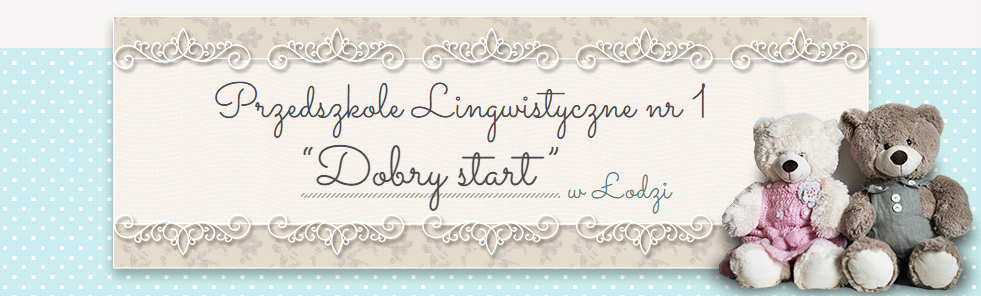 